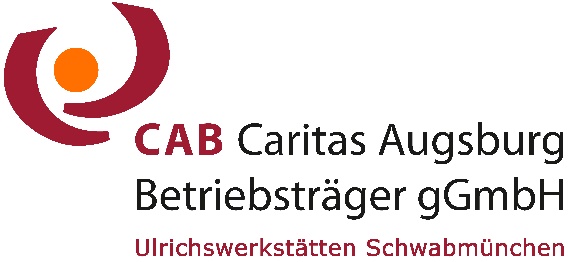 Speiseplan Mensa Gymnasium Königsbrunnvom 17.02. bis 23.02.2020